					ПРЕСС-РЕЛИЗ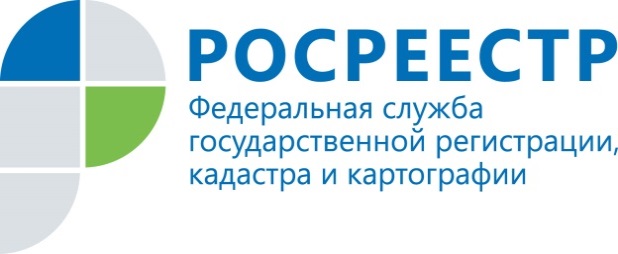 Более миллиона рублей за 3 месяца 2017 года взыскано  государственными  инспекторами по использованию и охране земель в качестве штрафов за нарушение земельного законодательстваЗа 3 месяца 2017 года государственными  инспекторами по использованию и охране земель Управления Федеральной службы государственной регистрации, кадастра и картографии по Волгоградской области в ходе проведения проверок в отношении юридических лиц и индивидуальных предпринимателей по выявлению нарушений законодательства, выявлено 7 административных правонарушений, привлечено 6 лиц к административной ответственности, наложено штрафов на сумму 150,0 тыс. руб., взыскано денежных средств   на сумму 322,0 тыс. руб. В 2017 году к административной ответственности  привлечено 176 физических лиц, наложено штрафов на сумму 965,0 тыс. руб., взыскано денежных средств   на сумму 810,77 тыс. руб. Контакты для СМИПресс-служба Управления Росреестра по Волгоградской областиКонтактное лицо: Ковалев Евгений Геннадьевич8-8442-95-66-49pressa@voru.ru